Please retain this word format and do not convert to PDF. Hand written forms will not be accepted.Completed nomination forms are to be emailed to the AMA Secretary (secretary@australianmastersathletics.org.au) by 31 January each year.Questions to assist completing the nomination form.Note: This information is here as a guide, you do not need to answer them directly.Administrator - Communication skills with committee and community, focus on athletic community requirements, organisation skills, innovation, flexible attitude.Increase membership How did nominee participate in increasing Masters membership?Team playerHow is the nominee an exceptional team player (explain)?CollaborationHow did the nominee contribute in organising events, or bring a new event together for members?CommunicationDid the nominee correspond by email, phone with group/s to co- ordinate a project, set up an AGM, Awards events, etc?Leadership, Management & PlanningDid the nominee lead by example managing/planning an event with several volunteers, allocating them to their assigned tasks?Official - Integrity, technical accuracy, clear communication skills, consistency, safety, respect responsible, fairness.ParticipationCompetitionTechnicalSustainabilityCompliance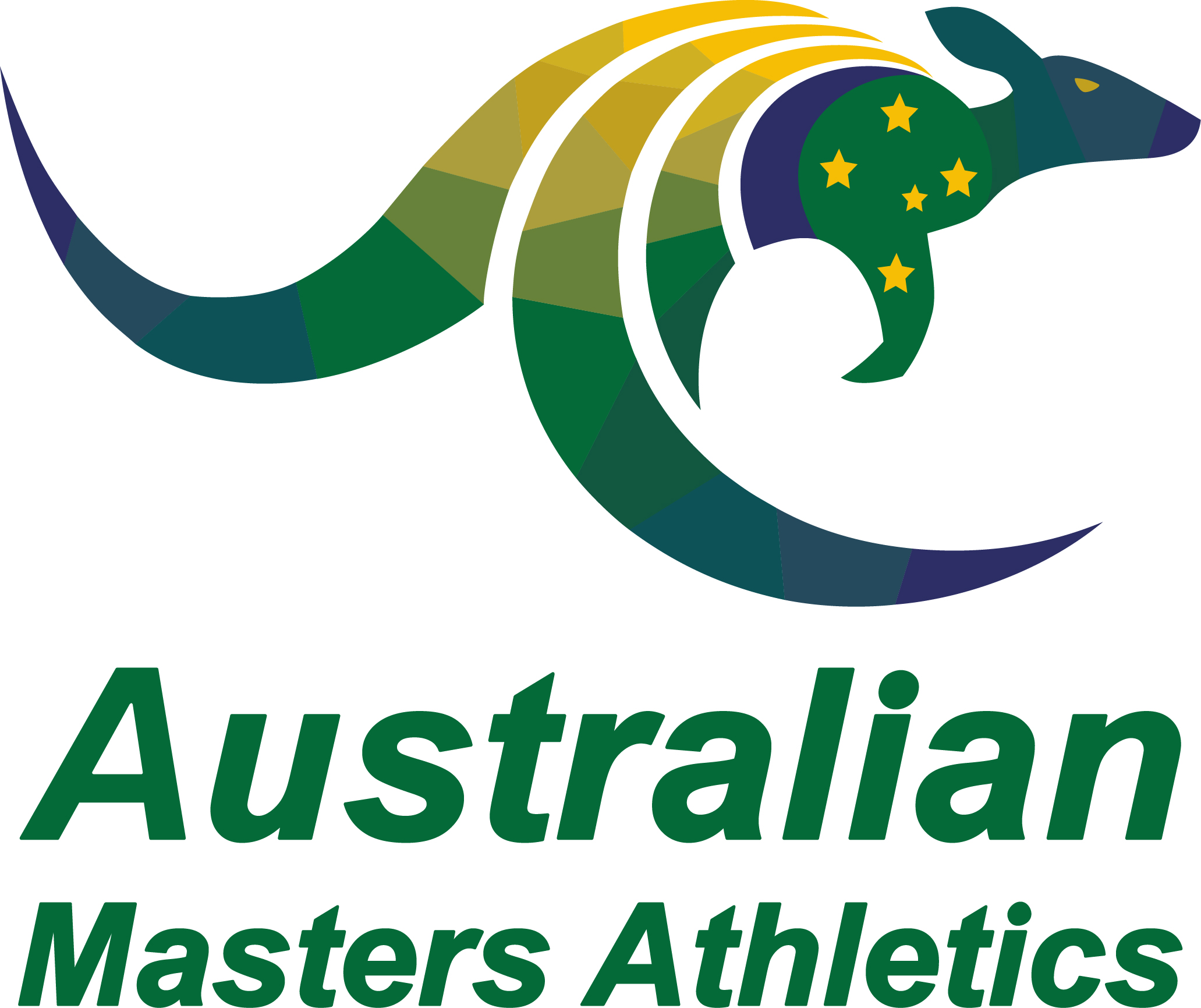 Annual Awards – Administrator or OfficialNomination FormState:Award:Administrator or Official (Delete category not needed)Administrator or Official (Delete category not needed)Administrator or Official (Delete category not needed)Name:High resolution jpeg (at least 1MB) emailed separately to the Secretary High resolution jpeg (at least 1MB) emailed separately to the Secretary High resolution jpeg (at least 1MB) emailed separately to the Secretary The nomination will be assessed against, but not limited to, the impact the nominee has had on the following areas within the sport for the previous calendar year:The nomination will be assessed against, but not limited to, the impact the nominee has had on the following areas within the sport for the previous calendar year:The nomination will be assessed against, but not limited to, the impact the nominee has had on the following areas within the sport for the previous calendar year:The nomination will be assessed against, but not limited to, the impact the nominee has had on the following areas within the sport for the previous calendar year:Membership/ParticipationFinancialLeadership & PlanningMember CommunicationsComplianceMembership/ParticipationFinancialLeadership & PlanningMember CommunicationsComplianceSustainabilityCompetitionTeamworkTechnicalSustainabilityCompetitionTeamworkTechnicalNote: the nomination does not have to cover all areas listed above.Listed over the page are some notes that may guide you in completing the nomination form.Note: the nomination does not have to cover all areas listed above.Listed over the page are some notes that may guide you in completing the nomination form.Note: the nomination does not have to cover all areas listed above.Listed over the page are some notes that may guide you in completing the nomination form.Note: the nomination does not have to cover all areas listed above.Listed over the page are some notes that may guide you in completing the nomination form.Name and contact email of person completing this form (in case additional information or clarification is needed):Name and contact email of person completing this form (in case additional information or clarification is needed):Outline the Nominee’s Contribution to Masters Athletics:Outline the Nominee’s Contribution to Masters Athletics:Outline the Nominee’s Contribution to Masters Athletics:Outline the Nominee’s Contribution to Masters Athletics: